Настройка автоматизированного рабочего места пользователя для работы с Порталом заявителя информационной системы «Удостоверяющий центр Федерального казначейства» 
с использованием ViPNetСодержаниеСписок сокращений и терминов	2Общая информация	3Установка сертификатов	3Установка списка аннулированных сертификатов	7Проверка включения TLS Unit	11Список сокращений и терминовОбщая информацияДля настройки АРМ пользователя для работы с Порталом заявителя информационной системы «Удостоверяющий центр Федерального казначейства» необходимо:Обеспечить на АРМ наличие ОС Windows 7 с пакетом обновления 1 (SP1) и выше, ОС Astra Linux («Астра Линукс»), ОС ГосЛинукс;Обеспечить на АРМ наличие любого Web-браузера с поддержкой криптоалгоритмов ГОСТ: Internet Explorer (версии 9.х, 10.х, 11.х), Яндекс.Браузер (скачать), Браузер Chromium ГОСТ (скачать), Google Chrome (скачать);Установить сертифицированную версию ViPNet PKI Client версии 1.6 и выше (соответствующую используемой ОС) и ViPNet CSP (ссылка). Инструкция по установке ViPNet PKI Client;Установить драйвера ключевого носителя (например: Рутокен (скачать), e-Token (скачать);Установить сертификаты Минцифры России (ГУЦ) и УЦ ФК (описание процесса установки описано ниже);Установить список аннулированных сертификатов (описание процесса установки описано ниже). Примечание. Данная настройка обязательна для построения цепочки сертификатов в случае установки личного сертификата с помощьюViPNet PKI Client.Проверить включение TLS Unit на АРМ.Установка сертификатовС целью дальнейшей установки сертификатов на АРМ пользователя необходимо предварительно сохранить их себе на жесткий диск. Для этого:Открыть веб-браузер и перейти на официальный сайт Федерального казначейства http://www.roskazna.gov.ru/ Перейти в раздел ГИС/Удостоверяющий центр/Корневые сертификаты (https://www.roskazna.gov.ru/gis/udostoveryayushhij-centr/kornevye-sertifikaty/). Сертификаты ГУЦ и УЦ ФК расположены на вкладке «2022», Активировать ссылку на скачивание сертификатов:Ссылка на скачивание сертификата ГУЦ - https://roskazna.gov.ru/upload/iblock/f5e/Kornevoy-sertifikat-GUTS-2022.CERСсылка на скачивание сертификата УЦ ФК 2022 года - https://roskazna.gov.ru/upload/iblock/1af/Kaznacheystvo-Rossii.CER На предложение сохранить файл сертификата выбрать локальную директорию в АРМ пользователя, в которую необходимо сохранить файл.Сохранить файл сертификата.Установка сертификатов Минцифры России (ГУЦ) и УЦ ФК осуществляется по одному и тому же алгоритму через настройки ViPNet PKI Client.После загрузки файлов сертификатов себе на АРМ необходимо:Открыть настройки ViPNet PKI Client (Рисунок 1).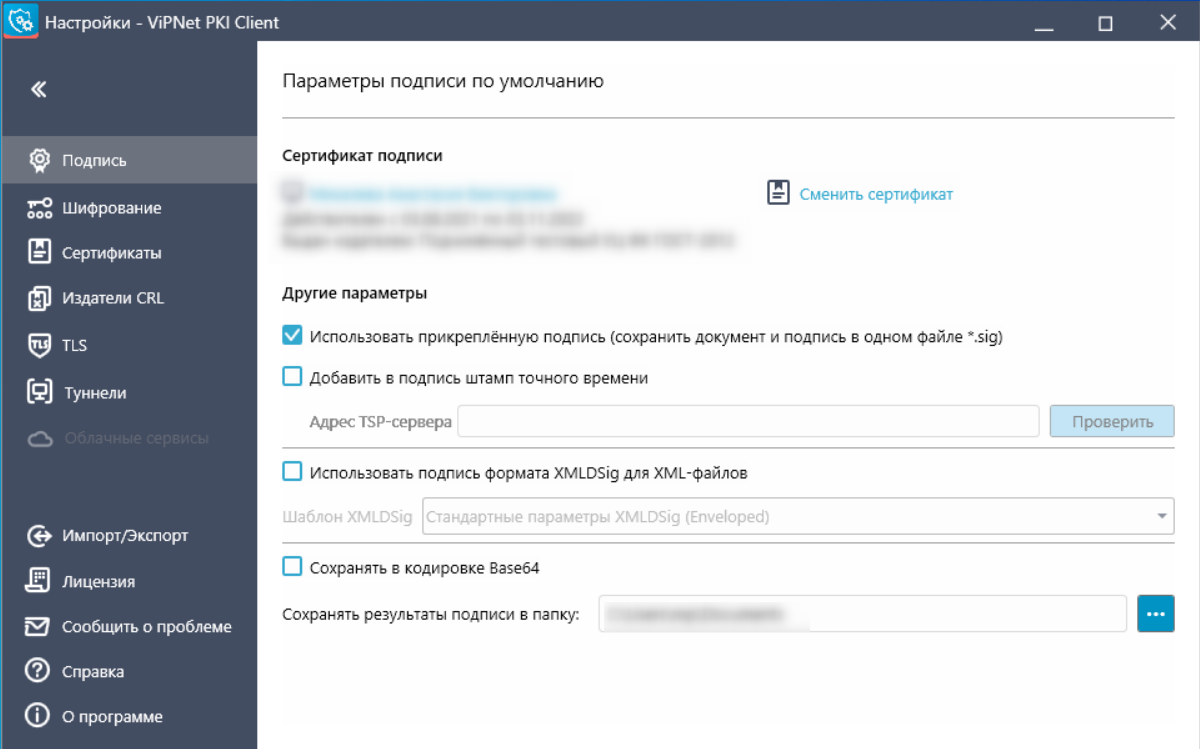 Рисунок 1 - Окно настроек ViPNet PKI ClientПерейти к вкладке «Сертификаты» (Рисунок 2).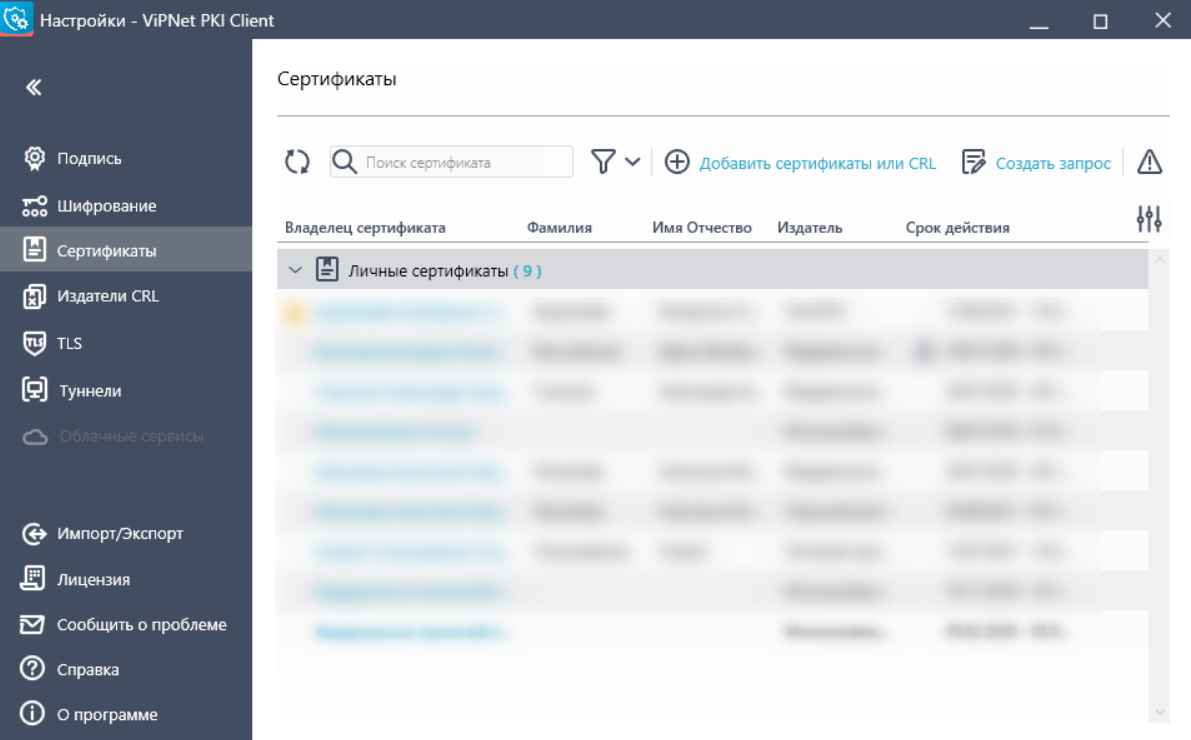 Рисунок 2 - Окно настроек ViPNet PKI Client вкладка «Сертификаты»Нажать «Добавить сертификат или CRL» (Рисунок 3).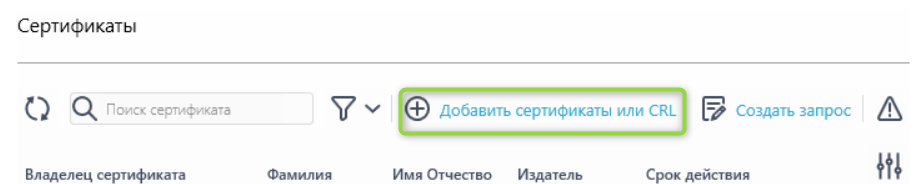 Рисунок 3 - Кнопка добавления сертификатаВ появившемся окне выбрать сохраненный ранее на АРМ файл сертификата.На форме добавления сертификатов нажать «Добавить» (Обращаем внимание, что тип сертификата ViPNet-ом определяется автоматически и никаких дополнительных действий от пользователя не требуется) (Рисунок 4).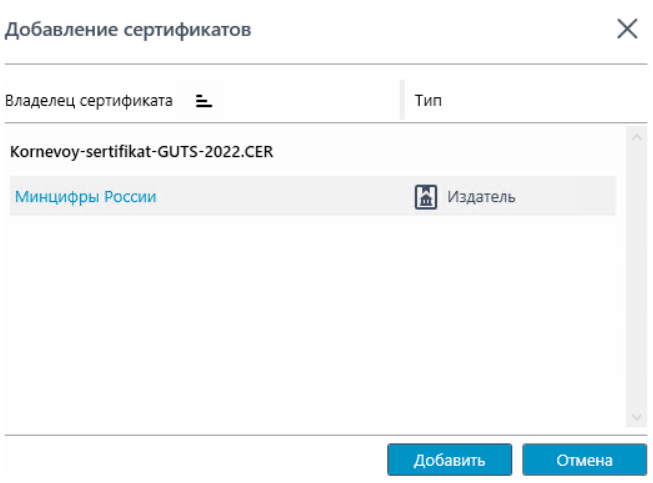 Рисунок 4 - Добавления сертификатаПосле добавления сертификата пользователь увидит сообщение об успешном добавлении сертификата (Рисунок 5).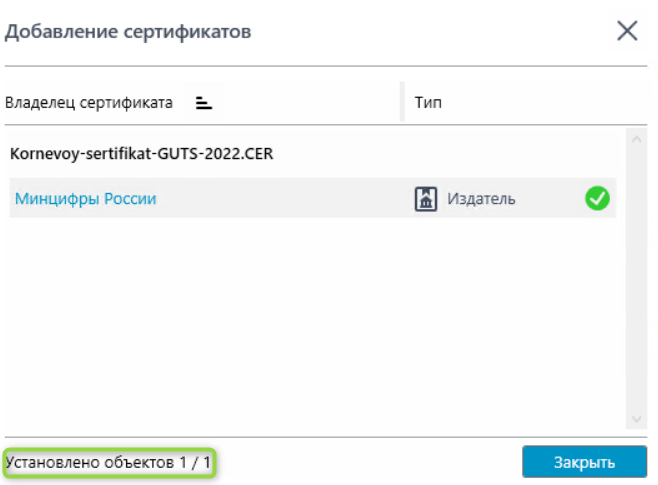 Рисунок 5 - Подтверждение успешной установки сертификатаНажать «Закрыть».В результате на АРМ пользователя будет успешно установлен сертификат. 4. Установка списка аннулированных сертификатовС целью дальнейшей установки списков отозванных сертификатов на АРМ пользователя необходимо предварительно сохранить их себе на жесткий диск. Для этого:Открыть веб-браузер и перейти по ссылке для скачивания списка отозванных сертификатов УЦ ФК http://crl.roskazna.ru/crl/ Активировать ссылку на скачивание списка отозванных сертификатов.Ссылка на скачивание списка отозванных сертификатов ГУЦ - http://rostelecom.ru/cdp/guc2022.crl Ссылка на скачивание списка отозванных сертификатов удостоверяющего центра Федерального казначейства 2022 года - http://crl.roskazna.ru/crl/ucfk_2022.crl  На предложение сохранить файл списка отозванных сертификатов выбрать локальную директорию в АРМ пользователя, в которую необходимо сохранить файл.Сохранить файл списка отозванных сертификатов.Установка всех списков аннулированных сертификатов осуществляется по одному и тому же алгоритму через настройки ViPNet PKI Client.После загрузки файлов себе на АРМ необходимо:Открыть настройки ViPNet PKI Client (Рисунок 6).Рисунок 6 - Установка списка аннулированных сертификатов. Окно настроек ViPNet PKI ClientПерейти к вкладке «Сертификаты» (Рисунок 7).Рисунок 7 - Установка списка аннулированных сертификатов. Окно настроек 
ViPNet PKI Client вкладка «Сертификаты»Нажать «Добавить сертификат или CRL» (Рисунок 8)Рисунок 8 - Добавление CRLВ появившемся окне выбрать сохраненный ранее на АРМ файл списка отозванных сертификатов.На форме добавления сертификатов нажать «Добавить» (Обращаем внимание, что тип списка отозванных сертификатов ViPNet-ом определяется автоматически и никаких дополнительных действий от пользователя не требуется) (Рисунок 9).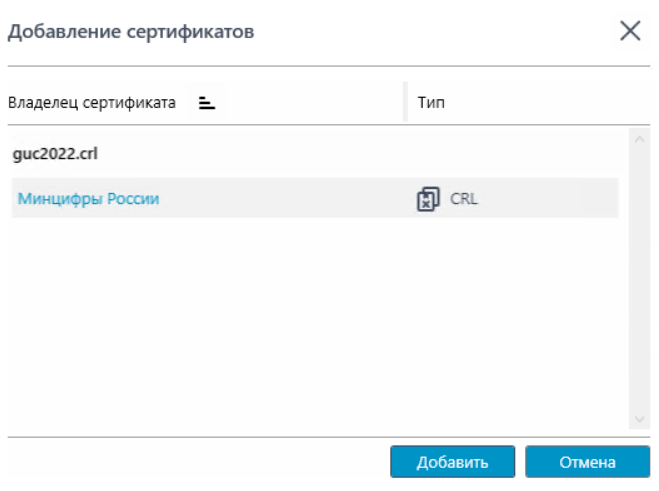 Рисунок 9 – Добавление списка аннулированных сертификатовПосле добавления списка аннулированных сертификатов пользователь увидит сообщение об успешном добавлении сертификата (Рисунок 10).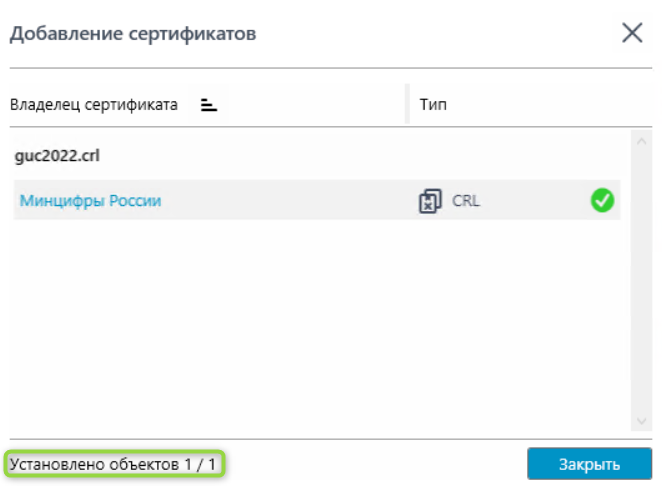 Рисунок 10 - Подтверждение успешной установки списка аннулированных сертификатовНажать «Закрыть».В результате на АРМ пользователя будет успешно установлен список аннулированных сертификатов.5. Проверка включения TLS UnitДля корректной работы с Порталом заявителя обязательно включение TLS Unit в настройках ViPNet PKI Client. При установке ViPNet PKI Client TLS Unit включается автоматически, однако для исключения ошибки рекомендовано проверить успешность настройки. Для проверки включения необходимо:Открыть настройки ViPNet PKI Client (Рисунок 11)Рисунок 11 – Проверка включения TLS.Окно настроек ViPNet PKI ClientПерейти к настройкам TLS (Рисунок 12)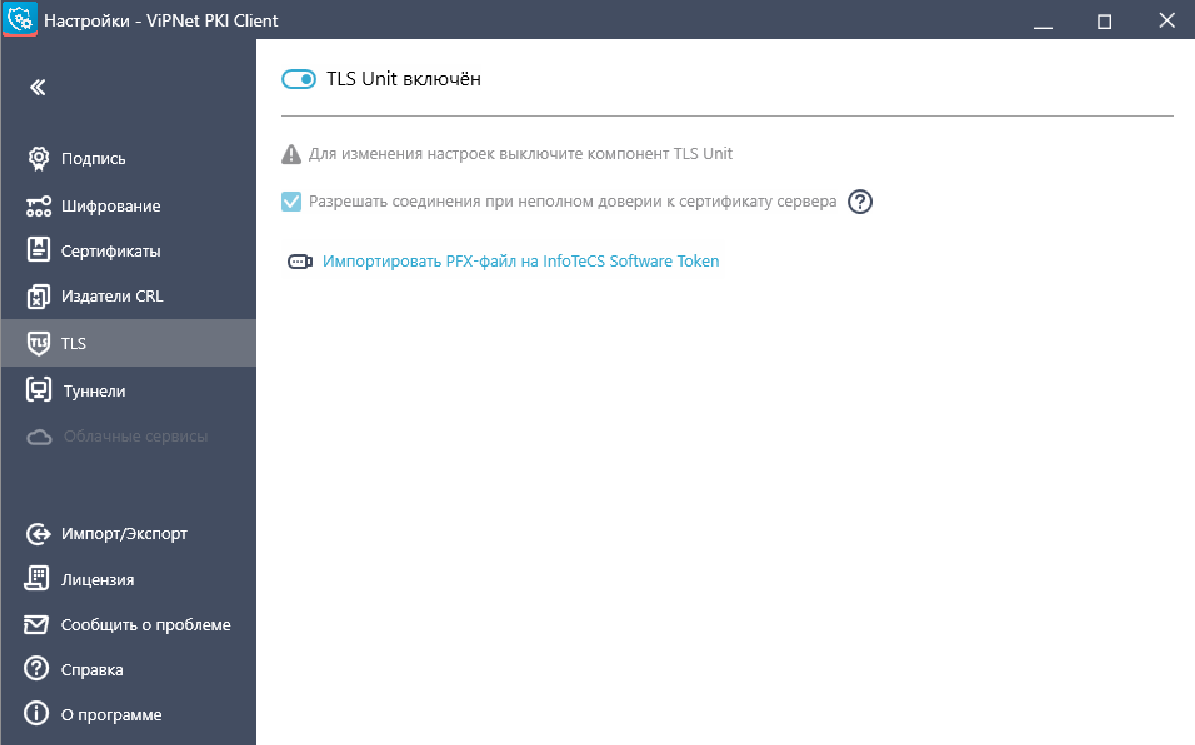 Рисунок 12 - Окно настроек ViPNet PKI Client вкладка «TLS»Проверить включение TLS Unit и Разрешения соединения при неполном доверии к сертификату сервера (Рисунок 13)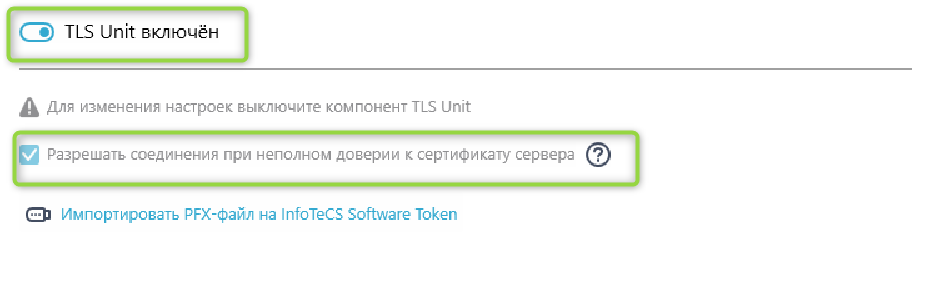 Рисунок 13 - Проверка включения TLSЕсли TLS Unit не включен, его требуется включить по алгоритму:Изменить состояние переключателя включения/выключения TLS Unit и включить настройку «Разрешить соединения при неполном доверии к сертификату сервера» (если не включена) (Рисунок 14).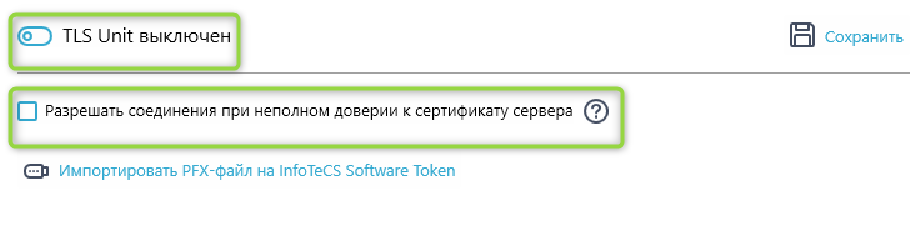 Рисунок 14 - Включение TLSВ случае необходимости нажать «Сохранить» (Рисунок 15)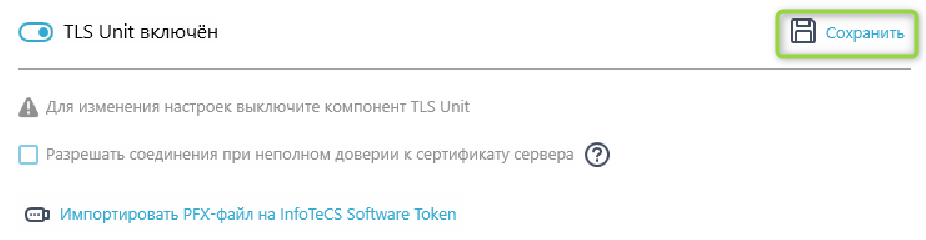 Рисунок 15 - Сохранение настроек TLSПримечание. Если включение TLS Unit завершилось неуспешно, необходимо обратиться к специалистам Инфотекс.Сокращение, терминПолное наименование, расшифровкаАРМАвтоматизированное рабочее местоОСОперационная системаГУЦИнформационная система головного удостоверяющего центра Министерства цифрового развития, связи и массовых коммуникаций Российской ФедерацииУЦ ФКУдостоверяющий центр Федерального казначействаTLS UnitКомпонент для обеспечения организации TLS-соединений со стороны клиента для защищенного доступа к порталамViPNet PKI ClientУниверсальный программный комплекс для работы в инфраструктуре открытых ключейViPNet CSPПровайдер криптографических функций